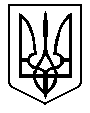     УКРАЇНАМЕЖИРІЦЬКИЙ  ЛІЦЕЙ ОСТРОЗЬКОЇ МІСЬКОЇ РАДИ РІВНЕНСЬКОЇ ОБЛАСТІНАКАЗ14 вересня 2023 року 		         с.Межиріч					№86Про утворення атестаційної комісії І рівня для атестаціїпедагогічних працівників у  2023 - 2024  н.р. 	Відповідно до Типового положення про атестацію педагогічних працівників України, затвердженого наказом Міністерства освіти і науки України від 09 вересня 2022 року № 805, зареєстрованого в Міністерстві юстиції України 21 грудня 2022 р. за № 1649/38985НАКАЗУЮ:					Утворити атестаційну комісію І рівня для атестації педагогічних працівників та затвердити її у складі:Лідія ДУБІНЧУК –   голова атестаційної комісії  Надія СОРОЧИНСЬКА –  заст. голови комісіїКатерина  ТАЗАРАЧЕВА– секретар комісіїЧлени атестаційної комісії:Зінаїда ШВЕЦЬ – керівник ШМК вчителів початкових класів та вихователівНаталія КОВАЛЬЧУК – заступник директора з ВРНеоніла КОНДРАТЮК – керівник ШМК  вчителів природничо-математичних дисциплінОксана ШВЕЦЬ -  керівник ШМК  вчителів  художньо-спортивних дисциплін та основ здоров`я.  Атестаційній комісії забезпечити атестацію педагогічних працівників відповідно до вимог Типового положення про атестацію педагогічних працівників. Голові атестаційної комісії І рівня:Скласти список педпрацівників, які атестуються у 2023-2024  н.р.                                                                       До 20 грудня 2023 рокуСкласти графіки проведення атестації педагогічних працівників. (Додаток )На сайті Межиріцького ліцею оприлюднити  інформацію щодо атестації педагогічних працівників.Контроль за виконанням наказу залишаю за собою.Директор                             					            Лідія ДУБІНЧУКДодаток ГРАФІК   РОБОТИ атестаційної комісії І рівня у Межиріцькому ліцеї  у 2023-2024 навчальному році 20.09.2023 – організаційне засідання атестаційної комісії10.10.2023 – затвердження списків педагогічних працівників, які підлягають черговій атестації у 2024 році21.12.2023 – затвердження списків педагогічних працівників для проведення позачергової атестації у 2024 році30.03.2024 – атестація педагогічних працівників02.04.2024 – розгляд апеляційних заяв, які надійшли до атестаційної комісії І рівня Секретар атестаційної комісії               			Катерина ТАЗАРАЧЕВА     УКРАЇНАМЕЖИРІЦЬКИЙ  ЛІЦЕЙ ОСТРОЗЬКОЇ МІСЬКОЇ РАДИ  РІВНЕНСЬКОЇ ОБЛАСТІ                                                                    НАКАЗ14 вересня 2023 року 		          с.Межиріч				     №87Про затвердження дорожньої картиатестації педагогічних працівниківу 2023-2024 н.р.	Відповідно до Типового положення про атестацію педагогічних працівників України, затвердженого наказом Міністерства освіти і науки України від 09 вересня 2022 року № 805, зареєстрованого в Міністерстві юстиції України 21 грудня 2022 р.
за № 1649/38985 та наказу Межиріцького ліцею   №122 від 05.09.2022 «Про утворення атестаційної комісії І рівня для атестації  педагогічних працівників у  2023 - 2024  н.р.»НАКАЗУЮ:Затвердити дорожню карту атестації педагогічних працівників Межиріцького ліцею у 2023-2024 н.р. (Додаток)Педагогічним працівникам, які атестуються в поточному році, подавати документи атестаційній комісії І рівня,  (у разі подання в електронній формі)  адреса електронної пошти mezhirich.osvita@gmail.com.Секретарю атестаційної комісії  Катерині ТАЗАРАЧЕВІЙ здійснювати реєстрацію документів у журналі «Реєстрація документів (заяв ) щодо атестації медпрацівників».Заступнику директора з НВР Надії СОРОЧИНСЬКІЙ довести дорожню карту до відома педагогічних працівників та членів атестаційної комісії.Контроль за виконанням цього наказу залишаю за собою.Директор 								Лідія ДУБІНЧУКОзнайомлена							Надія СОРОЧИНСЬКА					                        	Додаток								до наказу  								від 14.09.2023Дорожня карта атестації педагогічних працівниківМежиріцького ліцею у 2023-2024 навчальному році№ з/пНазва заходуТермін проведенняМодера-торОрганізаційно-правова основа1.Наказ про створення атестаційної комісії та атестацію.До 15.09.2023ДиректорНаказ2.Складання списків  педагогічних працівників, які підлягають черговій атестації, строків проходження підвищення кваліфікації та подача їх до атестаційної комісії.До 10.10.2023ДиректорНаказ про затвердження списків педагогічних працівників, які підлягають черговій атестації3.Прийом заяв від педагогічних працівників щодо проходження  позачергової  атестації. До 20.12.2023Голова ат. ком.Наказ про затвердження списків педагогічних працівників, які підлягають позачерговій атестації4.Затвердження списків педагогічних працівників, які атестуються, графіка роботи атестаційної комісії  та ознайомлення з ними під підпис.До 20.10.2023Ат. ком.Протокол5.Наказ про проведення атестації педагогічних працівників у 2023-2024 н.р.До 20.10.2023ДиректорНаказ6.Вивчення атестаційною комісією педагогічної діяльності осіб, які атестуються:Комплексна оцінка рівня кваліфікації педагогічної майстерності вчителя:- відвідування уроків, позаурочних заходів;- вивчення рівня навчальних досягнень учнів із відповідного предмета;- ознайомлення з даними про участь педагогічного працівника в роботі методичного об’єднання, фахових конкурсах, інших заходах, пов’язаних з організацією навчально-виховної роботи.До 13.03.2024Атестаційний періодАт. ком.Наказ7.Оформлення  атестаційних листів у двох примірникахДо засідання ат. ком.Ат. ком.Атестаційний лист8.Засідання атестаційної комісії (розгляд атестаційних листів, заслуховування працівників, які атестуються).До 01.04.2024Ат. ком.Протокол       Реалізація рішень атестаційної комісії       Реалізація рішень атестаційної комісії       Реалізація рішень атестаційної комісії       Реалізація рішень атестаційної комісії       Реалізація рішень атестаційної комісії9.Наказ директора закладу за результатами атестації. Протягом 3 днів після засідання ат. ком.ДиректорНаказ10.Доведення до відома педагогічного працівника наказу за результатами атестації, подача його до бухгалтерії для нарахування заробітної плати.Триденний строк після видачі  наказуДиректор